JYOTI Contact Detail:Jyoti.382204@2freemail.com 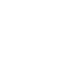 Profile SummaryA highly motivated individual with strong background in financial services and accounting, with exposure to working with various industries and territories. Has the ability to work with minimal supervision and can adapt to a multicultural work environmentQualificationsCFA Level 3 Candidate- Edge Institute Dubai 2018Bachelor of Business Administration -ECMIT Dubai 2004Skill Highlights Financial ModellingWork ExperienceHandled various accounting transactions.Processed exchange and foreign currency.Worked closely with all product development departments to create and maintain marketing materials for sales presentations and client meetings.Organized and removed online banking files no longer in use.Reviewed files, records and other documents to obtain information and respond to requests.Executed customer transactions, including deposits, withdrawals, money orders and checks.Partnered with CFO to create and revise annual budget for Program services.Managed team of three direct reports responsible for ongoing product optimisation, account management and ad placement on company website.Maintaining daily accountsAccessed computerised financial information to answer questions relating to specific accounts.Reviewed files, records and other documents to obtain information and respond to requests.Supervised marketing department's monthly analysis of customer acquisition data and campaign performance.Assigned tasks to associates, staffed projects, tracked progress and updated managers, partners and clients as necessary.Developed and executed marketing programmes and general business solutions resulting in increased company exposure, customer traffic and sales.Prepared customer and ATM cash and change orders.Answered telephone inquiries on banking products including checking, savings, loans and lines of credit.Personal Details Financial Due Diligence Compliance and Risk Management Operational and Credit Analysis Research (Technical, Tax and Legal) Financial Reporting and Accounting Tally 8 Budget and Monitoring MS Office (Excel, PowerPoint, Word, Projects)Import and Export AssistantJuly 2013 – MarchAl Maya Group, Dubai2014Administration and Accounts AssistantJune 2008 –E-My Property Development, DubaiDecember 2010Nationality: IndianDate of Birth: 25th March 1984Gender: FemaleVisa Status: Father Sponsored Residence VisaLanguages: English, Hindi and SindhiLicense: Holding a valid UAE driving licenseReferences: Available on request